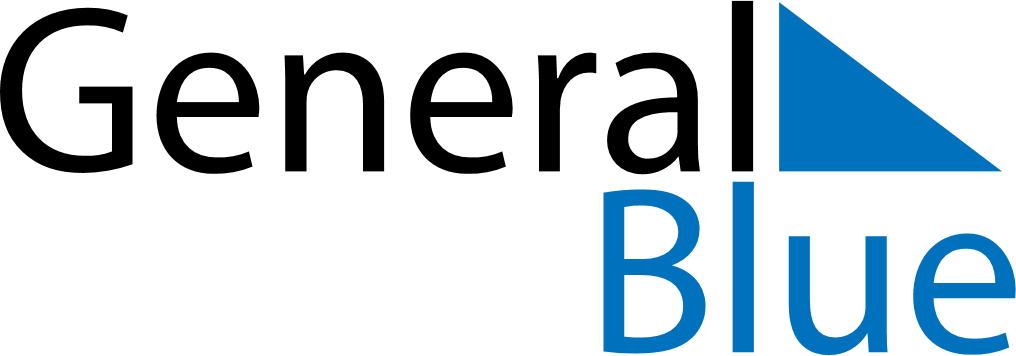 March 2019March 2019March 2019March 2019GermanyGermanyGermanyMondayTuesdayWednesdayThursdayFridaySaturdaySaturdaySunday1223456789910Shrove MondayShrove TuesdayAsh Wednesday111213141516161718192021222323242526272829303031